【教育部新聞稿】教育部發布108年臺灣閱讀風貌發布日期：109.3.1發稿單位：終身教育司科長：吳中益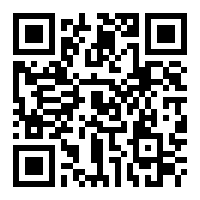 電話/手機：02-77366801/0972-176-026E-mail：alexwu@mail.moe.gov.tw國家圖書館主任：呂姿玲電話/手機：02-23619132#735/0975-721-095教育部發布「108年臺灣閱讀風貌及全民閱讀力年度報告」，解析108年臺灣民眾閱讀力及閱讀興趣、全國公共圖書館借閱排行榜，並從公共圖書館的營運統計分析全民閱讀力，頒贈獎狀給閱讀力表現績優城市。108年全臺民眾愛上圖書館的熱情不減，圖書館的服務民眾有感，各項閱讀力大幅成長。民眾全年走入各地公共圖書館次數首度突破1億人次，借閱人次提升至2,295萬人次，並有多達8,130萬冊的圖書被借閱，都比107年成長（進館人次增加2,283萬人次，成長24.82%；借閱人次增加128萬人次，成長5.90%；借閱冊數增加339萬冊，成長4.35%）。在電子書閱讀上，也展現了數位時代的閱讀能量，借閱冊數增加81萬冊，成長46.55%最為顯著。國家圖書館館長曾淑賢表示，在教育部的支持下，近年來國家圖書館致力於各項公共圖書館計畫推動，積極輔導各地公共圖書館，充實館藏、提升服務品質與推廣閱讀風氣，並透過辦理工作坊、訓練課程、分享會、出國參訪團等方式，帶領全國各縣市圖書館同步提升專業素養，以更優質的館藏、更專業的服務為目標，讓公共圖書館能不斷散布教育與閱讀的種子，養成民眾閱讀的素養，進而成為民眾培育閱讀力、提升競爭力的重要基地。綜觀108年讀者閱讀興趣，語言文學作品持續受到全民熱愛。從圖書借閱排行榜可以看出，年度讀者最愛圖書不再侷限於武俠小說，各種心靈成長及歷史讀物等多面向主題也深受民眾喜愛，呈現閱讀的多元風貌。語言文學類，東野圭吾有7部作品入榜，為此類別年度最有魅力作家；非文學類排行榜－哲學類書榜有9位本土作家11部作品上榜，包括蔡康永、張曼娟等知名作家，是108年最具「臺」味的榜單；藝術類書榜以繪畫主題最受歡迎，0-5歲嬰幼兒圖書仍是國外翻譯作品的天下；紅遍大街小巷的《被討厭的勇氣》奪下最熱門電子書，同時榮登年度讀者最愛第8名及哲學類排行冠軍。臺灣閱讀風貌的發布，除積極掌握讀者的閱讀興趣外，也藉由各城市圖書館人均擁書冊數、人均借閱冊數、人均到館次數及民眾持證比例等服務數據分析，了解各城市整體閱讀力，對於閱讀力表現績優的城市，頒贈獎狀予以鼓勵，以作為其他縣市的學習標竿。在整體閱讀力表現績優城市部分，「直轄市組」由首善之都臺北市奪冠，「縣市人口50萬以上組」及「縣市人口50萬以下組」則分別由苗栗縣與臺東縣獲得第1名。在鄉鎮市部分，以苗栗縣表現最為亮眼，分別有苑裡鎮、造橋鄉、三灣鄉與獅潭鄉4個鄉鎮為108年度閱讀力表現績優城市。整體閱讀力躍升城市部分，「直轄市組」由桃園市奪冠，「縣市人口50萬以上組」及「縣市人口50萬以下組」則分別由雲林縣與金門縣獲得第1名。桃園市除龍潭分館、鄧雨賢臺灣音樂紀念館與自強分館等多間新分館陸續開幕外，在服務上實施週一不休館、延長圖書館服務時間，以及結合市民卡與借閱證等政策的配合，無形中鼓勵了更多人加入閱讀行動。雲林縣自106年起辦理「微冊角落」計畫，開創雲林閱讀專屬品牌。金門縣則是推動「金門閱讀島」計畫，整體閱讀力成長8%，不僅在縣市分組中居冠，同時也是全國進度幅度最多的縣市。在鄉鎮市部分，以苗栗縣有4鄉鎮入選為最多。在「各項閱讀力表現績優城市」部分：苗栗三灣鄉民最愛看書，每人年平均借書達17.64冊，連6年居全國之冠；高雄市民最愛上圖書館，每人每年到館9.76次；近八成臺北市民擁有圖書館借閱證，全國比例最高；連江縣莒光鄉民平均每人擁書21.96冊，全國最多。觀察民眾每人到館次數與每人借閱次數數據可發現，現今圖書館的功能已跳脫傳統服務的範疇，除借閱圖書基本服務外，更提供活動參與、互動討論、學習共享及休憩交流等多元化服務，讓圖書館不僅是全民知識與終身學習的中心，也成為民眾生活不可或缺的一部分。